Муниципальное бюджетное учреждение«Межпоселенческая центральная библиотека Томского района»КАЛЕНДАРЬ ЗНАМЕНАТЕЛЬНЫХ И ПАМЯТНЫХ ДАТ НА 2022 ГОД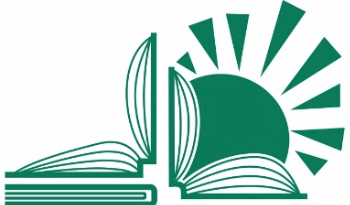 2021Под эгидой ООН2021–2030 гг. – Десятилетие по восстановлению экосистем2021–2030 гг. – Десятилетие науки об океане в интересах устойчивого развития2019–2028 гг. – Десятилетие семейных фермерских хозяйств2018–2028 гг. – Десятилетие действий «Вода для устойчивого развития»2018–2027 гг. – Десятилетие по борьбе за ликвидацию нищеты2016–2025 гг. – Десятилетие действий по проблемам питания2015–2024 гг. – Международное десятилетие лиц африканского происхождения2014–2024 гг. – Десятилетие устойчивой энергетики для всех2022 г. – Международный год кустарного рыболовства и аквакультуры2021–2030 гг. – Десятилетие Организации Объединенных Наций по восстановлению экосистем.2022–2032 гг. – Десятилетие языков коренных народовПод эгидой ЮНЕСКОГород Гвадалахара (Мексика) объявлен Всемирной столицей книги 2022 года.Статус библиотечной столицы России на 2022 год получил Нижний Новгород, который станет местом проведения XXVI Всероссийского библиоконгресса.2018 – 2027 гг. – Десятилетие детства в России (Указ Президента РФ от 29.05.2017 года № 240 «Об объявлении в Российской Федерации Десятилетия детства»).2022 г. – Празднование 350-летия со дня рождения российского императора Петра I. Объявлено Указом Президента Российской Федерации от 25 октября 2018 года № 609.2022 г. – Президент РФ Владимир Путин объявил Годом народного искусства и нематериального культурного наследия народов России.ЯнварьФевральМартАпрельМайИюньИюльАвгустСентябрьОктябрьНоябрьДекабрьПРОИЗВЕДЕНИЯ – ЮБИЛЯРЫ 2022 ГОДА715 лет – Данте Алигьери «Божественная комедия» (1307 год);325 лет – Шарль Перо «Сказки моей матушки Гусыни…» (1697 год); 305 лет – «Юности честное зерцало, или Показание к житейскому обхождению» (1717 год); 230 лет – Николай Карамзин «Бедная Лиза» (1792 год); 225 лет – Джейн Остин «Гордость и предубеждение» (1797 год); 210 лет – Братья Гримм сказки «Рапунцель», «Белоснежка» и «Король-лягушонок» (1812 год); 205 лет – Джейн Остин «Нортенгерское аббатство» (1817 год);190 лет – «Фауст» И. В. Гёте (1832 год); 190 лет – А.С. Пушкин «Сказка о царе Салтане…» и другие произведения (1832 год); 185 лет – М. Лермонтов «Смерть Поэта» (1837 год); 185 лет – А. Пушкин «Арап Петра Великого» (1837 год);180 лет – 1-й том поэмы Н.В.Гоголя «Мертвые души» (1842 год); 180 лет – Натаниель Готорн «Биографические рассказы для детей» (1842 год);175 лет – Шарлотта Бронте «Джейн Эйр» (1847 год); 175 лет – Иван Гончаров «Обыкновенная история» (1847 год);170 лет – Лев Толстой «Детство» (1852 год); 170 лет – Иван Тургенев «Муму» (1852 год); 170 лет – Натаниель Готорн «Книга чудес» (1852 год); 170 лет – Г. Бичер-Стоу «Хижина дяди Тома» (1852 год); 165 лет – Л. Толстой «Юность» (1857 год); 160 лет – И. Тургенев «Отцы и дети» (1862 год); 155 лет – И. Тургенев «Дым» (1867 год);155 лет – Жюль Верн «Дети капитана Гранта» (1867 год); 155 лет – Марк Твен «Знаменитая скачущая лягушка из Калавераса» (1867 год);150 лет – Жюль Верн «Вокруг света за 80 дней» (1872 год); 150 лет – Ф. М. Достоевский «Бесы» (1872 год); 150 лет – Л. Н. Толстой «Кавказский пленник» (1872 год); 150 лет – Николай Вагнер «Сказки Кота-Мурлыки» (1872 год);145 лет – Иван Тургенев «Сон» (1877 год); 145 лет – Ф. Достоевский «Сон смешного человека» (1877 год);140 лет – Поль Верлен «Поэтическое искусство» (1882 год); 140 лет – Николай Вагнер «Гризли» (1882 год); 140 лет – Л. Н. Толстой «Исповедь» (1882 год);  135 лет – А. П. Чехов «Каштанка» (1887 год);130 лет – А. П. Чехов «Палата № 6» (1892 год); 130 лет – Николай Шелонский «В мире будущего» (1892 год);125 лет – А. П. Чехов «На подводе», «Мужики» и «Печенег» (1897 год); 125 лет – М. Горький  «Коновалов», «Бывшие люди», «Супруги Орловы» и «Мальва» (1897 год); 125 лет – Этель Войнич «Овод» (1897 год); 125 лет – Герберт Уэллс «Человек-невидимка» (1897 год);120 лет – Артур Конан Дойл «Собака Баскервиллей» (1902 год); 120 лет – Антон Павлович Чехов «Архиерей» (1902 год); 120 лет – Максим Горький «На дне» (1902 год);115 лет – Сельма Лагерлёф «Чудесное путешествие Нильса» (1907 год);110 лет – Джек Лондон «Алая чума» (1912 год); 110 лет – Артур Конан Дойл «Затерянный мир» (1912 год);105 лет – Корней Чуковский «Крокодил» (1917 год); 105 лет – Синклер Льюис «Простаки» (1917 год); 105 лет – Люси Мод Монтгомери «Анин Дом Мечты» (1917 год);100 лет – Александр Грин «Алые паруса» (1922 год); 100 лет – Франц Кафка «Замок» (1922 год); 100 лет – Корней Чуковский «Мойдодыр» и «Тараканище» (1922 год); 100 лет – Р. Сабатини «Одиссея капитана Блада» (1922 год);95 лет – Франц Кафка «Америка (Пропавший без вести)» (1927 год); 95 лет – Михаил Булгаков «Морфий» (1927 год);90 лет – М. Шолохов «Поднятая целина» (1932 год); 90 лет – Эрнест Хемингуэй «Смерть после полудня» (1932 год); 90 лет – Николай Островский «Как закалялась сталь» (1932 год); 90 лет – Максим Горький «Егор Булычов и другие» (1932 год);80 лет – Антуан де Сент-Экзюпери «Маленький принц» (1942 год);  75 лет – Агата Кристи «Подвиги Геракла» (1947 год);70 лет – Э. Хемингуэй «Старик и море» (1952 год); 70 лет – Е. Замятин «Мы» (1952 год);60 лет – Марк Твен «Письма с Земли» (1962 год); 60 лет – К. Кизи «Пролетая над гнездом кукушки» (1962 год);55 лет – Братья Стругацкие «Гадкие лебеди» и «Сказка о Тройке»; 55 лет – Габриэль Гарсиа Маркес «Сто лет одиночества»;50 лет – Р. Адамс «Корабельный холм» (1972 год); 50 лет – Братья Стругацкие «Пикник на обочине» (1972 год);45 лет – Колин Маккалоу «Поющие в терновнике» (1977 год); 45 лет – Кир Булычёв «Сто лет тому вперёд» (1977 год);35 лет – Курт Воннегут «Синяя борода» (1987 год); 35 лет – Харуки Мураками «Норвежский лес» (1987 год); 35 лет – Лариса Миронова «Детский дом (Записки воспитателя)» (1987 год); 35 лет – Анатолий Рыбаков «Дети Арбата» (1987 год).1Новогодний праздник195 лет со дня рождения русского детского писателя Льва Ивановича Давыдычева (1927–1988)4–10Неделя науки и техники для детей и юношества7–17Святки7Православный праздник Рождество Христово8День детского кино (Учреждён 8 января 1998 года Правительством Москвы по инициативе Московского детского фонда в связи со столетием первого показа кино для детей в г. Москве)11День заповедников и национальных парков (Отмечается с 1997 года по инициативе Центра охраны дикой природы, Всемирного фонда дикой природы в честь первого российского заповедника — Баргузинского, открывшегося в 1916 году)13День российской печати (Отмечается с 1991 года в честь выхода первого номера русской печатной газеты «Ведомости» по указу Петра I в 1703 году)1616 января – 155 лет со дня рождения русского писателя, публициста и переводчика Викентия Викентьевича Вересаева (1867–1945)18120 лет со дня рождения русского писателя, журналиста Григория Никитича Гребнева (1902–1960)18140 лет со дня рождения английского писателя, поэта и драматурга Алана Александра Милна (1882–1956)19Крещение Господне24110 лет со дня рождения русского писателя Саввы Артемьевича Дангулова (1912–1989)25День российского студенчества (Татьянин день) (Указ Президента Российской Федерации «О Дне российского студенчества» № 7 от 25 января 2005 года)25140 лет со дня рождения английской писательницы, литературного критика Вирджинии Вулф (1882–1941)27День воинской славы России. Снятие блокады г. Ленинграда (1944)2790 лет со дня рождения русской поэтессы Риммы Фёдоровны Казаковой (1932–2008)27190 лет со дня рождения английского писателя и математика Льюиса Кэрролла (1832–1898)28125 лет со дня рождения русского писателя Валентина Петровича Катаева (1897–1986)2День воинской славы России. Разгром советскими войсками немецко-фашистских войск в Сталинградской битве (1943)7210 лет со дня рождения английского писателя Чарльза Диккенса (1812–1870)8День памяти юного героя-антифашиста (Отмечается с 1964 года в честь погибших участников антифашистских демонстраций – французского школьника Даниэля Фери (1962) и иракского мальчика Фадыла Джамаля (1963)8День российской науки (В этот день в 1724 году Пётр I подписал указ об основании в России Академии наук)14Международный день книгодарения (Идея учреждения Международного дня книгодарения принадлежит основательнице рекомендательного книжного ресурса Delightful Children’s Books Эми Бродмур, школьному библиотекарю и книжному блогеру из Миннесоты. Отмечается с 2012 года. В нём ежегодно принимают участие жители более 30 стран мира, включая Россию)20170 лет со дня рождения русского писателя и публициста Николая Георгиевича Гарина-Михайловского (1852–1906)20110 лет со дня рождения французского писателя Пьера Буля (н. и. Франсуа Мари Луи) (1912–1994)21Международный день родного языка (Отмечается с 2000 года по инициативе ЮНЕСКО с целью сохранения культурных традиций всех народов)23День защитника Отечества (Постановление Президиума Верховного Совета Российской Федерации 1993 года)26220 лет со дня рождения французского прозаика, поэта и драматурга Виктора Мари Гюго (1802–1885)28.02. –6.03.Широкая Масленица1Всемирный день кошек. Профессиональный праздник фелинологов (фелинология - наука о кошках), был утвержден в 2004 году по инициативе журнала «Кот и пес» и Московским музеем кошек1Всемирный день гражданской обороны (В 1972 году была создана Международная организация гражданской обороны. В России этот день отмечается с 1994 года)1День православной книги (Отмечается по распоряжению Святейшего Синода с 2010 года в честь выхода «Апостола» – первой православной книги на Руси)2Всемирный день чтения вслух (Отмечается с 2010 года по инициативе некоммерческой организации LitWorld, базирующейся в Нью-Йорке. Проводится в первую среду марта. Каждый год, во Всемирный день чтения, люди во всем мире собираются вместе и читают вслух, рассказывают истории. Цель праздника – пропаганда грамотности как неотъемлемого права любого человека)3Всемирный день писателя (Отмечается по решению конгресса Пен-клуба с 1986 года)3Всемирный день чтения вслух (Отмечается с 2010 года по инициативе компании LitWorld в первую среду марта)8Международный женский день (В 1910 году на Международной конференции социалисток в Копенгагене К. Цеткин предложила ежегодно проводить День солидарности трудящихся женщин всего мира. В России отмечается с 1913 года)1585 лет со дня рождения русского писателя Валентина Григорьевича Распутина (1937–2015)18День воссоединения Крыма с Россией1885 лет со дня рождения шведской писательницы Барбру Линдгрен (1937)18120 лет со дня рождения русской писательницы Лидии Яковлевны Гинзбург (1902–1990)20155 лет со дня рождения русской поэтессы Поликсены Сергеевны Соловьёвой (1867–1924)21Всемирный День поэзии (Отмечается по решению ЮНЕСКО с 1999 года)21Международный день лесов (Принято Генеральной Ассамблеей ООН (резолюция от 21.12. 2012)22Всемирный день водных ресурсов (Отмечается по решению ООН с 1922 года)Неделя детской и юношеской книги (даты проведения будут уточнены)25День работника культуры (Установлен указом Президента Российской Федерации 27.08.2007)2795 лет со дня рождения датской писательницы Сесиль Бёдкер (1927–2020)27Международный день театра (Установлен в 1961 году IX конгрессом Международного института театра)30110 лет со дня рождения русского поэта, драматурга Александра Константиновича Гладкова (1912–1976)31135 лет со дня рождения русской поэтессы, переводчицы, драматурга Елизаветы Ивановны Васильевой (1887–1928)31200 лет со дня рождения русского писателя, переводчика, искусствоведа Дмитрия Васильевича Григоровича (1822–1900)31140 лет со дня рождения русского писателя, критика, литературоведа, переводчика Корнея Ивановича Чуковского (1882–1969)1Международный День смеха1Международный День птиц (В 1906 году была подписана Международная конвенция об охране птиц)1100 лет со дня рождения русского писателя Сергея Петровича Алексеева (1922–2008)2Международный день детской книги (Отмечается с 1967 года в день рождения Х. К. Андерсена по решению Международного совета по детской книге (IBBY)390 лет со дня рождения русского драматурга Михаила Филипповича Шатрова (1932–2010)6210 лет со дня рождения русского писателя, публициста, общественного деятеля Александра Ивановича Герцена (1812–1870)6Всемирный день мультфильмов (Утвержден Международной ассоциацией мультфильмов в 2002 году)7Всемирный день здоровья (Отмечается с 1948 года по решению Всемирной Ассамблеи Здравоохранения ООН)7День рождения Рунета9100 лет со дня рождения русского писателя Евгения Львовича Войскунского (1922–2020)9120 лет со дня рождения русской писательницы Ольги Васильевны Перовской (1902–1961)10205 лет со дня рождения русского писателя, поэта, историка Константина Сергеевича Аксакова (1817–1860)1085 лет со дня рождения русской поэтессы Беллы Ахатовны Ахмадулиной (1937–2010)12Всемирный день авиации и космонавтики (Установлен указом Президиума Верховного Совета СССР в 1962 году в ознаменование первого полета человека в космос)15Международный день культуры (Отмечается с 1935 г. в день подписания Международного договора — Пакта Мира, или Пакта Рериха)15День экологических знаний (В России дата отмечается с 1996 года по инициативе общественных природоохранных организаций)19120 лет со дня рождения русского писателя Вениамина Александровича Каверина (1902–1989)18Международный день памятников и исторических мест (Отмечается с 1984 года по решению ЮНЕСКО)22Всемирный день Земли (Отмечается с 1990 г. по решению ЮНЕСКО с целью объединения людей в деле защиты окружающей среды)23Всемирный день книг и авторского права (Отмечается с 1969 года по решению ЮНЕСКО)24Пасха (Главный христианский праздник в честь спасительных страданий и Воскресения Иисуса Христа)26День памяти погибших в радиационных авариях и катастрофах (Установлена Президиумом Верховного Совета РФ от 22 апреля 1993 года)28120 лет со дня рождения русской писательницы Валентины Александровны Осеевой (1902–1969)28115 лет со дня рождения русской писательницы Зои Ивановны Воскресенской (1907–1992)1Праздник Весны и Труда (Первое мая, день международной солидарности трудящихся, праздновался в Российской империи с 1890 г. В Российской Федерации отмечается как праздник Весны и Труда с 1992 г.)2120 лет со дня рождения австралийского писателя Алана Маршалла (1902–1984)3Всемирный день Солнца (Отмечается по решению Международного общества солнечной энергии с 1994 г. с целью привлечения внимания общественности к перспективе использования солнечного света как одного из важнейших возобновляемых источников энергии)3Всемирный день свободы печати (Отмечается по решению Генеральной Ассамблеи ООН с 1993 г.)9День Победы Советского Союза над фашистской Германией в Великой Отечественной войне (1941-1945)1090 лет со дня рождения русской писательницы Галины Николаевны Щербаковой (1932–2010)1385 лет со дня рождения американского писателя-фантаста Роджера Джозефа Желязны (1937–1995)15Международный день семьи (Отмечается по решению ООН с 1994 г.)16135 лет со дня рождения русского поэта Игоря Васильевича Северянина (1887–1941) (н.ф. Лотарев)18Международный день музеев (Отмечается с 1977 г. по решению Международного совета музеев)21Всемирный день культурного разнообразия во имя диалога и развития (Провозглашен в резолюции Генеральной Ассамблеи ООН в 2002 г., после принятия ЮНЕСКО «Всеобщей декларации о культурном разнообразии» в 2001 г.)2190 лет со дня рождения русской писательницы, поэтессы, переводчицы Майи Ивановны Борисовой (1932–1996)21150 лет со дня рождения русской писательницы Надежды Александровны Тэффи (1872–1952)24День славянской письменности и культуры (Отмечается с 1986 г. в честь славянских просветителей Кирилла и Мефодия)27Общероссийский день библиотек (Установлен по указу Президента РФ в 1995 г. в честь основания в России государственной общедоступной библиотеки 27 мая 1795 г.)2785 лет со дня рождения русского писателя Андрея Георгиевича Битова (1937–2018)28145 лет со дня рождения русского поэта, художника, литературного критика Максимилиана Александровича Волошина (1877–1932)29235 лет со дня рождения русского поэта, прозаика Константина Николаевича Батюшкова (1787–1855)29130 лет со дня рождения русского писателя Николая Николаевича Плавильщикова (1892–1962)29130 лет со дня рождения русского писателя Ивана Сергеевича Соколова-Микитова (1892–1975)30110 лет со дня рождения русского поэта-песенника Льва Ивановича Ошанина (1912–1996)31130 лет со дня рождения русского писателя Константина Георгиевича Паустовского (1892–1968)1Международный день защиты детей (Учрежден в 1949 г. на Московской сессии совета Международной демократической федерации женщин)285 лет со дня рождения русской поэтессы Юнны Петровны Мориц (1937)5Всемирный день окружающей среды (Отмечается по решению ООН с 1972 г.)6Пушкинский день в России (Учрежден указом Президента РФ в 1997 г.)6День русского языка (Учрежден указом Президента РФ от 6 июня 2011 года)8Всемирный день океанов (Учрежден Генеральной Ассамблеей ООН 12 февраля 2009 года)12День России (Учрежден указом Президента РФ в 1994 г.)15155 лет со дня рождения русского поэта, публициста, переводчика Константина Дмитриевича Бальмонта (1867–1942)18210 лет со дня рождения русского писателя, литературного критика Ивана Александровича Гончарова (1812–1891)18115 лет со дня рождения русского писателя Варлама Тихоновича Шаламова (1907–1982)2090 лет со дня рождения русского поэта Роберта Ивановича Рождественского (1932–1994)21225 лет со дня рождения русского поэта, критика, переводчика Вильгельма Карловича Кюхельбекера (1797–1846)22День памяти и скорби (Учрежден указом Президента 8 июня 1996 г. в честь памяти защитников Отечества и начала Великой Отечественной войны 1941–1945 гг.)22115 лет со дня рождения русского писателя Андрея Сергеевича Некрасова (1907–1987)23Международный Олимпийский день (Учрежден Международным олимпийским комитетом в январе 1948 года)25115 лет со дня рождения русского поэта Арсения Александровича Тарковского (1907–1989)26Международный день борьбы со злоупотреблением наркотическими средствами и их незаконным оборотом (Учреждён Генеральной Ассамблеей ООН в 1987 году)26100 лет со дня рождения русского писателя Юрия Яковлевича Яковлева (1922–1995)27День молодежи (Распоряжение первого Президента РФ Б.Н.Ельцина №459-рп от 24 июня 1993 года «О праздновании Дня молодежи)28310 лет со дня рождения французского философа, писателя, композитора Жан-Жака Руссо (1712–1778)2145 лет со дня рождения немецкого писателя, лауреата Нобелевской премии (1946) Германа Гессе (1877–1962)6145 лет со дня рождения русского писателя, переводчика Алексея Михайловича Ремизова (1877–1957)8Всероссийский день семьи, любви и верности (Отмечается по инициативе депутатов Государственной думы с 2008 г.)10230 лет со дня рождения английского писателя Фредерика Джозефа Марриета (1792–1848)10День победы русской армии под командованием Петра Первого над шведами в Полтавском сражении  (1709 г.). День воинской славы России1185 лет со дня рождения русского поэта, прозаика, переводчика Леонида Львовича Яхнина (1937–2018)13160 лет со дня рождения русского библиографа, книговеда Николая Александровича Рубакина (1862–1946)2395 лет со дня рождения русского писателя, переводчика Юрия Петровича Вронского (1927–2008)23230 лет со дня рождения русского поэта, литературного критика Петра Андреевича Вяземского (1792–1878)24220 лет со дня рождения французского писателя Александра Дюма (1802–1870)27День памяти Михаила Юрьевича Лермонтова28День крещения Руси28200 лет со дня рождения русского поэта, литературного критика Аполлона Александровича Григорьева (1822–1864)28100 лет со дня рождения русского писателя Владимира Васильевича Карпова (1922–2010)1День памяти российских воинов, погибших в Первой мировой войне 1914-1918 годов. Памятная дата России180 лет со дня рождения голландского писателя Гюса Кёйера (1942)895 лет со дня рождения русского писателя Юрия Павловича Казакова (1927–1982)995 лет со дня рождения американского писателя, филолога Дэниела Киза (1927–2014)14155 лет со дня рождения английского писателя, лауреата Нобелевской премии (1932) Джона Голсуорси (1867–1933)19День фотографии (Учрежден в 2009 году по инициативе австралийского фотографа Корске Ара)2090 лет со дня рождения русского писателя Василия Павловича Аксёнова (1932–2009)20100 лет со дня рождения русского детского писателя Иосифа Ивановича Дика (1922–1984)22День государственного флага РФ (Учрежден указом Президента РФ в 1994 г.)27День российского кино (Установлен Указом Президиума Верховного Совета СССР от 1 октября 1980 года)1Всероссийский праздник «День знаний» (Учрежден указом Президиума Верховного Совета СССР в 1984 году)1Всемирный день мира (Отмечается в день начала Второй мировой войны 1939-1945 гг.)3День окончания Второй мировой войны (1945 год). Памятная дата России3День солидарности в борьбе с терроризмом (Установлен Федеральным законом «О внесении изменений в Федеральный закон «О днях воинской славы России» от 21.07. 2005 г.)5205 лет со дня рождения русского писателя Алексея Константиновича Толстого (1817–1875)8Международный день распространения грамотности (Отмечается с 1967 г. по решению ЮНЕСКО)8210 лет со времени Бородинского сражения в Отечественной войне 1812 года. День воинской славы России10150 лет со дня рождения русского писателя, путешественника, этнографа Владимира Клавдиевича Арсеньева (1872–1930)11День озера Байкал (Второе воскресенье сентября)11160 лет со дня рождения американского писателя О. Генри (1862–1910)11140 лет со дня рождения русского писателя Бориса Степановича Житкова (1882–1938)17165 лет со дня рождения русского учёного, изобретателя, конструктора, мыслителя, писателя Константина Эдуардовича Циолковского (1857–1935)2175 лет со дня рождения американского писателя Стивена Эдвина Кинга (1947)21Международный день мира (Отмечается по решению ООН с 2002 г. как день отказа от насилия и прекращения огня)2395 лет со дня рождения русской писательницы Майи Анатольевны Ганиной (1927–2005)24Всемирный день моря (Отмечается с 1978 г. по инициативе ООН в последнюю неделю сентября. В России этот день празднуется 24 сентября)25230 лет со дня рождения русского писателя Ивана Ивановича Лажечникова (1792–1869)2690 лет со дня рождения русского прозаика, поэта, драматурга Владимира Николаевича Войновича (1932–2018)30День Веры, Надежды, Любови и матери их Софии30День Интернета в России (Инициатор московская фирма IT Infoart Stars в 1998 году)30155 лет со дня рождения русской детской писательницы Марии Львовны Толмачёвой (1867–1942)1Международный день музыки (Отмечается по решению ЮНЕСКО с 1975 года)1Международный день пожилых людей (Был провозглашен на 45-й сессии Генеральной Ассамблеи ООН 14 декабря 1990 года, отмечается с 1 октября 1991 года)3Есенинский праздник поэзии (Отмечается с 1985 г. в день рождения русского поэта Сергея Александровича Есенина)4Международный день защиты животных (Учрежден в 1931 году на Международном конгрессе сторонников движения в защиту природы, отмечается в день именин Франциска Ассизского — защитника и покровителя животных)4175 лет со дня рождения французского писателя, путешественника Луи Анри Буссенара (1847–1910)4-10Всемирная неделя космоса (с 2000 года по решению ООН)5Международный день учителя (Отмечается по решению ЮНЕСКО с 1994 года)8130 лет со дня рождения русской поэтессы, прозаика, драматурга Марины Ивановны Цветаевой (1892–1941)9Всероссийский день чтения (Отмечается с 2007 года после принятия Национальной программы чтения)15125 лет со дня рождения  русского писателя Ильи Арнольдовича Ильфа (1897–1937)19День Царскосельского лицея (В этот день в 1811 году открылся Императорский Царскосельский лицей)22Праздник белых журавлей (Учрежден народным потом Дагестана Расулом Гамзатовым как праздник духовности, поэзии и как светлая память о павших на полях сражений во всех войнах)2390 лет со дня рождения русского писателя, лауреата Государственной премии РФ в области литературы и искусства (2003) Василия Ивановича Белова (1932–2012)24Международный день школьных библиотек (Учреждён Международной ассоциацией школьных библиотек, отмечается в четвёртый понедельник октября; отмечается в 4 понедельник октября)3190 лет со дня рождения американской писательницы, лауреата Международной премии им. Х. К. Андерсена (1998) Кэтрин Патерсон (1932)31120 лет со дня рождения русского писателя Евгения Андреевича Пермяка (1902–1982)3225 лет со дня рождения русского писателя, декабриста Александра Александровича Бестужева-Марлинского (1797–1837)3135 лет со дня рождения русского поэта, драматурга, переводчика Самуила Яковлевича Маршака (1887–1964)4День народного единства (Принят Государственной Думой РФ 24 декабря 2004 года)6170 лет со дня рождения русского писателя, драматурга Дмитрия Наркисовича Мамина-Сибиряка (1852–1912)795 лет со дня рождения русского писателя Анатолия Николаевича Томилина (1927–2015)7День Октябрьской революции 1917 года (Отмечается в соответствии с Федеральным законом «О днях воинской славы и памятных датах России»)8Международный день КВН (Неофициальный праздник, предложенный президентом международного клуба КВН Александром Масляковым)8День Сибири10155 лет со дня рождения русского писателя Николая Дмитриевича Телешова (1867–1957)10Всемирный день науки за мир и развитие (Провозглашён Генеральной конференцией ЮНЕСКО в 2001 г.)11100 лет со дня рождения американского писателя Курта Воннегута (1922–2007)14115 лет со дня рождения шведской писательницы, лауреата Международной премии им. Х. К. Андерсена (1958) Астрид Анны Эмилии Линдгрен (1907–2002)16Международный день толерантности (Декларация принципов толерантности принята ЮНЕСКО в 1995 г.)2085 лет со дня рождения прозаика, кинодраматурга Виктории Самойловны Токаревой (1937)20Всемирный день ребенка (Отмечается по решению ООН с 1954 г. 20 ноября — день принятия в 1989 г. Конвенции о правах ребёнка)22День словарей и энциклопедий (Учреждён в 2010 году по инициативе Общества любителей русской словесности (ОЛРС) и музея В. И. Даля)26Всемирный день информации (Отмечается с 1994 года по инициативе Международной академии информатизации и Всемирного информациологического парламента)27День матери (Учрежден указом Президента РФ в 1998 году. Отмечается в последнее воскресенье ноября)29220 лет со дня рождения немецкого писателя, сказочника Вильгельма Гауфа (1802–1827)30355 лет со дня рождения английского писателя-сатирика, политического деятеля Джонатана Свифта (1667–1745)30День Герба России (Учрежден Указом Президента РФ от 30 ноября 1993 года)3День Неизвестного Солдата. Памятная дата России3Международный день инвалидов (Отмечается по решению ООН с 1993 года)3115 лет со дня рождения русской поэтессы, переводчицы Зинаиды Николаевны Александровой (1907–1983)795 лет со дня рождения русского писателя Дмитрия Михайловича Балашова (1927–2000)8190 лет со дня рождения норвежского поэта, драматурга, прозаика, лауреата Нобелевской премии (1903) Бьёрнстьерне Мартиниуса Бьёрнсона (1832–1910)8220 лет со дня рождения русского поэта, декабриста Александра Ивановича Одоевского (1802–1839)9День героев Отечества (Отмечается с 2007 года в соответствии с Федеральным законом № 231-ФЗ от 24 октября 2007 года)10Международный день прав человека (В 1948 году Генеральная ассамблея ООН приняла всеобщую декларацию, провозгласившую право каждого на жизнь, свободу и неприкосновенность)12День Конституции РФ (Конституция принята всенародным голосованием в 1993 году. Отмечается в соответствии с Федеральным законом «О днях воинской славы и памятных датах России»)1695 лет со дня рождения английского детского писателя Питера Дикинсона (1927–2015)2285 лет со дня рождения русского писателя Эдуарда Николаевича Успенского (1937–2018)31С Наступающим Новым Годом!